ПРОЕКТ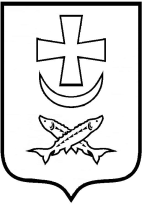 ДЕПАРТАМЕНТ ИМУЩЕСТВЕННО-ЗЕМЕЛЬНЫХ ОТНОШЕНИЙАДМИНИСТРАЦИИ ГОРОДА АЗОВАПРИКАЗ_____________                                     № _______О внесении изменений в приказ Департамента имущественно-земельных отношений администрации города Азова от 30.05.2016 № 15-ПВ соответствии со статьей 19 Федерального закона от 05.04.2013 № 44-ФЗ «О контрактной системе в сфере закупок товаров, работ, услуг для обеспечения государственных и муниципальных нужд», постановлением администрации города Азова от 29.12.2015 № 2566 «Об утверждении Правил определения нормативных затрат на обеспечение функций органов местного самоуправления, отраслевых (функциональных) органов администрации города Азова, в том числе подведомственных им муниципальных казенных учреждений города Азова»,  ПРИКАЗЫВАЮ:1. Внести изменения в приказ Департамента имущественно-земельных отношений администрации города Азова от 30.05.2016 № 15-П «Об утверждении нормативных затрат на обеспечение функций Департамента имущественно-земельных отношений администрации города Азова» изложив приложение № 1 в новой редакции, согласно приложению к настоящему приказу.Разместить настоящий приказ в Единой информационной системе в сфере закупок в соответствии с Федеральным законом от 05.04.2013 № 44-ФЗ «О контрактной системе в сфере закупок товаров, работ, услуг для обеспечения государственных и муниципальных нужд» в течение 10 рабочих дней с момента его подписания.Настоящий приказ вступает в силу с 01 января 2020 года.Контроль за исполнением настоящего приказа оставляю за собой.Заместитель директора								      Е.В. ПешковСогласовано:Начальник финансового управления администрации г. Азова				           	    Ю.П. Шурховецкий     Приложение к проекту приказа Департамента имущественно-земельных отношений администрации города Азова№  ____ от  __________  20 __ г.                НОРМАТИВНЫЕ ЗАТРАТЫ на обеспечение функций Департамента имущественно-земельных отношений администрации города Азова1. Настоящий документ устанавливает порядок определения нормативных затрат на обеспечение функций Департамента имущественно-земельных отношений администрации города Азова (далее - Департамент), в части закупок товаров, работ, услуг (далее - нормативные затраты).2. Нормативные затраты применяются для обоснования объекта и (или) объектов закупки Департамента.3. Нормативные затраты определяются в порядке, установленном Правилами определения нормативных затрат на обеспечение функций органов местного самоуправления, отраслевых (функциональных) органов администрации города Азова, в том числе подведомственных им муниципальных казенных учреждений города Азова, утвержденными постановлением Администрации города Азова от 29.12.2015 № 2566 «Об утверждении Правил определения нормативных затрат на обеспечение функций органов местного самоуправления, отраслевых (функциональных) органов администрации города Азова, в том числе подведомственных им муниципальных казенных учреждений города Азова», согласно настоящему приложению.4. При утверждении нормативных затрат в отношении проведения текущего ремонта учитывается его периодичность, предусмотренная подпунктом 6.6.1.3 пункта 6.6 раздела 6 Правил определения нормативных затрат на обеспечение функций органов местного самоуправления, отраслевых (функциональных) органов администрации города Азова, в том числе подведомственных им муниципальных казенных учреждений города Азова, утвержденных постановлением администрации города Азова от 29.12.2015 № 2566. 5. Общий объем затрат, связанных с закупкой товаров, работ, услуг, рассчитанный на основе нормативных затрат, не может превышать объем доведенных Департаменту лимитов бюджетных обязательств на закупку товаров, работ, услуг в рамках исполнения бюджета города Азова. Затраты на услуги связи	1.  Норматив, применяемый при расчете нормативных затрат на абонентскую плату пользовательского (оконечного) оборудования, подключенного к сети местной телефонной связи 	2. Норматив применяемый при расчете нормативных затрат на повременную оплату местных, междугородних и международных телефонных соединений 3. Норматив, применяемый при расчете нормативных затрат на передачу данных с использованием информационно-телекоммуникационную сеть «Интернет» Затраты на содержание имуществаНорматив, применяемый при расчете нормативных затрат на техническое обслуживание и регламентно-профилактический ремонт вычислительной техники Норматив, применяемый при расчете нормативных затрат на техническое обслуживание и регламентно-профилактический ремонт принтеров, многофункциональных устройств и копировальных аппаратовЗатраты на приобретение прочих работ и услуг, не относящихся к затратам на услуги связи, аренду и содержаниеНорматив,  применяемый при расчете нормативных затрат на оплату услуг по сопровождению программного обеспечения и приобретению простых (неисключительных) лицензий на использование программного обеспечения Норматив, применяемый при расчете нормативных затрат  на приобретение расходных материалов для принтеров, многофункциональных устройств и копировальных аппаратов (оргтехники)Норматив, применяемый при расчете нормативных затрат на приобретение иных материальных запасов в сфере информационно-коммуникационных технологийЗатраты на дополнительное профессиональное образованиеНорматив, применяемый при расчете нормативных затрат на приобретение образовательных услуг по профессиональной переподготовке и повышению квалификацииЗатраты на дополнительное профессиональное образование работников включают в себя затраты на приобретение образовательных услуг по  профессиональной переподготовке и повышению квалификации, а также иные затраты, связанные с обеспечением дополнительного профессионального образования в соответствии с нормативными правовыми актами о муниципальной службе и законодательством Российской Федерации об образовании.Затраты на приобретение образовательных услуг по профессиональной переподготовке и повышению квалификации определяются в соответствии со статьей 22 Федерального закона № 44-ФЗ.Прочие затратыНорматив, применяемый при расчете нормативных затрат  на оплату связи, не отнесенные к затратам на услуги связи в рамках затрат на информационно-коммуникационные технологииЗатраты на оплату услуг почтовой связиНорматив, применяемый при расчете нормативных затрат на оплату проезда работника к месту нахождения учебного заведения и обратноЗатраты на транспортные услугиНорматив, применяемый при расчете нормативных затрат на оплату электроэнергии, водоснабжения и водоотведения, поставку природного газаЗатраты на коммунальные услуги13. Норматив, применяемый при расчете нормативных затрат на приобретение периодических печатных изданий 14. Норматив, применяемый при расчете нормативных затрат на техническое обслуживание и регламентно-профилактический ремонт иного оборудования - систем кондиционирования и вентиляции 	15. Норматив, применяемый при расчете нормативных затрат на техническое обслуживание и регламентно-профилактический ремонт систем пожарной сигнализации	16. Норматив, применяемый при расчете нормативных затрат на проведение диспансеризации работников17. Норматив, применяемый при расчете нормативных затрат на оплату по договорам оказания иных  работ и услуг	18. Норматив, применяемый при расчете иных нормативных затрат, относящихся к затратам на приобретение прочих работ и услуг, не относящихся к затратам на услуги связи, транспортные услуги, оплату расходов по договорам об оказании услуг, связанных с проездом и наймом жилого помещения в связи с командированием работников, заключаемым со сторонними организациями, а также к затратам на коммунальные услуги, аренду помещений и оборудования, и содержание имущества* Специальная оценка условий труда на рабочем месте проводится не реже чем один раз в пять лет, если иное не установлено законом. Указанный срок исчисляется со дня утверждения отчета о проведении специальной оценки условий труда.	19. Норматив, применяемый при расчете нормативных затрат на приобретение канцелярских принадлежностей и хозяйственных товаров20. Норматив, применяемый при расчете нормативных затрат на приобретение хозяйственных товаров и принадлежностей без учета количества работниковВедущий специалист								А.В. Худолеева№ п/пВид связиКоличество абонентских номеровАбонентская плата за 1 номер в месяц, руб.1Предоставление абоненту в постоянное пользование абонентской линии независимо от ее типаНе более 5259,202Предоставление местного телефонного соединения абоненту сети фиксированной телефонной связи для передачи голосовой информации, факсимильных сообщений и данныхНе более 5592,80№ п/пВид связиКоличество минут в расчете на один абонентский номер, минутЦена за минуту разговора, руб.1Предоставление местных телефонных соединений (внутризоновое телефонное соединение):- до 100 км- от 101 до 600 кмНе более 15002,474,452Предоставление междугородних и международных телефонных соединений:- до 100 км- от 101 до 600 км- от 601 до 1200 км- от 1201 до 3000 км- от 3001 до 5000 км- выше 5000 кмНе более 302,475,165,586,727,448,28Наименование услугиКоличество услугЦена, руб. (не более) в месяцОбеспечение доступа  к сети Интернет, работы средств электронной почты и обмена информацией между контрагентами по выделенной линии со скоростью до 40 Мбит/с 1 выделенная линия передачи данных сети «Интернет» на Департамент8000,00 Наименование услугиЦена, руб. (не более) в месяцТехническое обслуживание и ремонт вычислительной техники7200,00Наименование услугиКоличество принтеров, многофункциональных устройств и копировальных аппаратов (оргтехники) в соответствии с нормативами, шт.Цена, за услугу (не более), руб.Ремонт принтера, многофункциональных устройств и копировальных аппаратов с заменой запчастей162500,00Заправка картриджей, по мере необходимости-1000,00Восстановление картриджей, по мере необходимости-1500,00Наименование услуг/ программного обеспечения (ПО)Количество установленного (приобретаемого) ПО Затраты на оплату по сопровождению (приобретению) ПО в год (не более), руб.Сопровождение справочно-правовой системы «КонсультантПлюс» 1200000,00Информационно-технологическое сопровождение программ системы «1С: Предприятие 8» (Зарплата и кадры государственного учреждения;  Бухгалтерия государственного учреждения)155000,00Право использования программ для ЭВМ «Контур-Экстерн» по тарифному плану «ЮЛ Бюджетник Плюс» и абонентское обслуживание15000,00Право использования программ для ЭВМ для управления Сертификатом по тарифному плану "Росреестр" и абонентское обслуживание 1 5000,00Право использования программ для ЭВМ для управления Сертификатом по тарифному плану «КЭП для СМЭВ» и абонентское обслуживание 1 5000,00Сопровождение программного комплекса «Автоматизированная система учета муниципального имущества г. Азова»160000,00Сопровождение программного комплекса «Автоматизированная система учета муниципальных земель г. Азова» 190000,00ПП «Парус-Бюджет8» модуль «Сведение отчетности, Абонентский пункт» в режиме On-line110000,00Программный комплекс услуг «ТехноКад-Муниципалитет»115000,00Техническая поддержка ПО ViPNet Client 4.x (KC.2)517500,00Приобретение программного обеспечения (Антивирусная программа Kaspersky Internet Security Multi-Device 5 Dvc Base 1 year Box)2020000,00Вид (тип) расходного материалаКоличествoЦена приобретения расходных материалов за единицуКартридж HP LJ Q7553A Р2015 NV-PrintНе более 2 шт. в год Не более 2500,00 рублейКартридж HP LJ СЕ285А для LaserJet Pro P1102/P1102w NV-PrintНе более 2 шт. в год Не более 2500,00 рублейКАРТРИДЖ CANON 725 для LBP-6000/HP LJ P1102 NV-PrintНе более 2 шт. в год Не более 2500,00 рублейКартридж HP LJ C4092A 1100/1 ЮОА/Canon LBP-800 NV-PrintНе более 2 шт. в год Не более 2500,00 рублейКартридж HP LJ C7115A 1200/1220 NV-PrintНе более 2 шт. в год Не более 2500,00 рублейТОНЕР KYOCERA TK-435 KM TASKalfa 180/221 1T02KH0NL0Не более 2 шт. в год Не более 7000,00 рублейНаименование показателяКоличество, в годНормативы цены за единицу (не более), руб.Системный блок245000,00Монитор215000,00Блок питания (ИБП)25000,00Блок питания23600,00Оперативная память25000,00Видеокарта24000,00Клавиатура52000,00Манипулятор «мышь»5550,00Наименование услугиКоличество работников, направляемых на повышение квалификации в год, (не более), чел.Цена обучения на 1 работника, (не более), руб.Услуги по повышению квалификации муниципальных служащих по курсу «Управление государственными и муниципальными заказами в контрактной системе» 212000,00Образовательные услуги на профессиональную подготовку, переподготовку и дополнительное профессиональное образование сотрудников320000,00 Наименование Количество в год Цена за единицу, (не более), руб.Маркине более 700 штукНе более 60 рублей за 1 шт.Конверты немаркированные не более 700 штукНе более 10 рублей за 1 шт.НаименованиеКоличество услугЦена проезда к месту нахождения учебного заведения по направлению и обратно (не более), руб.Азов -  Ростов-на-Дону (туда и обратно)По необходимости200,00НаименованиеЕдиница измеренияКоличествоЦена за единицуСтоимость,руб. в годЭлектрическая энергиякВт. час122008,401102500,00Водоснабжением38626,742300,00Водоотведением38627,902400,00Природный газм35,68250,0072100,00Итогохх153400,00Наименование периодических печатных изданийКоличество экземпляров в год, (не более)Цена в год (не более), руб.- Азовская неделя11700,00- Наше время13200,00- Бюджетные организации. Бюджет и учет19400,00- Молот11300,00- Имущественные отношения в РФ17200,00Наименование устройства для технического обслуживания и регламентно-профилактического ремонтаКоличество установок, шт.Цена технического обслуживания и регламентно-профилактического ремонта установки(не более, руб.)Сплит-система (Техническое обслуживание) 82500,00Сплит-система  (Дозаправка фреона 100г)8800,00Сплит-система (Ремонт)81000,00Наименование показателяКоличество установок,  шт.Цена технического обслуживания и регламентно-профилактического ремонтаТехническое обслуживание автоматической пожарной сигнализации118000,00Наименование услугиЦена на 1 работника, руб. (не более)Диспансеризация работников:женщины свыше 40 летмужчины свыше 40 лет8600,005300,00Диспансеризация работников:женщины до 40 летмужчины до 40 лет6800,004700,00Наименование вида работ/услугКоличество объектов в год Цена за 1 объект, руб. (не более)Кадастровые работы по изготовлению технических планов на сооружения (проезды) протяженностью до 400м (без  учета определения координат поворотных точек)Не более 5041,65 за 1мКадастровые работы по изготовлению технических планов на сооружения (проезды) протяженностью более 400м (без  учета определения координат поворотных точек)Не более 5019,98 за каждый последующий 1метр Кадастровые работы по изготовлению технических планов на бесхозяйные объекты - сооруженияНе более 5025000,00Кадастровые работы по подготовке межевого плана на земельный участокНе более 802900,00Работы по изготовлению межевых плановНе более 1025000,00Работы по изготовлению технических планов на объектыНе более 2025000,00Работы по установлению зоны с особыми условиями использования особо охраняемой природной территории местного значенияНе более 5 20000,00Подготовка проекта и планировки межевания территории, застроенной многоквартирным жилым домомНе более 520000,00Подготовка межевого плана на земельный участок под многоквартирным жилым домомНе более 55000,00Топографическая съемка земельного участкаНе более 510000,00Изготовление схемы расположения земельного участка КПТНе более 102500,00Подготовка заключения о расположении некапитального объектаНе более 52500,00Определение координат поворотных точек некапитального объектаНе более 52500,00Выполнение плана-схемы расположения объектов капитального строительства на земельном участкеНе более 54500,00Кадастровые работыНе более 53000,00Работы по изготовлению межевых планов, на объекты находящиеся в реестре муниципального имущества муниципального образования "Город Азов",  с последующей постановкой на кадастровый  учетНе более 5 10000,00Работы по изготовлению технических планов на объекты, находящиеся в реестре муниципального имущества муниципального образования "Город Азов", с последующей постановкой на кадастровый учетНе более 35 13680,00Услуги на выполнение работ по определению рыночной стоимости выкупа земельных участков Не более  33 5000,00Услуги на выполнение работ по определению рыночной стоимости годовой арендной платы за пользование земельными участкамиНе более  70  5000,00Услуги по оценке рыночной стоимости выкупа недвижимого имуществаНе более 305000,00Услуги по оценки рыночной стоимости годовой арендной платы за пользование транспортными средствамиНе более 10 5500,00Услуги по оценки рыночной стоимости за пользование нежилыми помещениямиНе более 205000,00Услуги по оценки рыночной стоимости годовой платы за размещение нестационарного  торгового объектаНе более 1005000,00Услуги по оценки рыночной стоимости стартового размера финансового предложения за право заключения договора о размещении нестационарного торгового объекта на территории города АзоваНе более 505000,00Услуги по оценке рыночной стоимости начального размера первого арендного платежаНе более 105000,00Наименование показателяКоличество услугЦена приобретаемой услуги (не более), руб.Переплет документов (не  более 10 томов в год)13500,00Проведение специальной оценки условий труда (21 рабочее место)*130000,00Наименование показателя Количество в год (не более)Цена за единицу (не более), руб.Аккумуляторные батареи ААА 1,2 V 750mAh (упак.2 шт.)3 упак.650,00Антистеплер5 шт.60,00Батарейки, АА/LR6 (упак.4 шт.)1 упак.333,00Батарейки, ААА/LR03 (упак.4 шт.)1 упак.333,00Батарейки, ААА/НR6 (упак.4 шт.)1 упак.350,00Блок для заметок с клеевым краем60 шт.55,00Блок для записи - кубик50 шт.100,00Бумага (ролики для факсов)12 шт.150,00Бумага для офисной техники формат А4500 пачек300,00Дырокол5 шт.500,00Ежедневник, недатированный, тв. обложка10 шт.500,00Зажим для бумаг 15мм10 упак.40,00Зажим для бумаг 32мм10 упак.100,00Зажим для бумаг 51мм10 упак.220,00Закладки самоклеящиеся40 шт.130,00Карандаш чернографитный40 шт.30,00Клей карандаш40 шт.50,00Клей ПВА30 шт.50,00Книга учета30 шт.150,00Конверт 110х220 Куда-Кому200 шт.3,00Конверт 162х229 Куда-Кому500 шт.5,00Конверт 229х324 Куда-Кому200 шт.7,00Короб архивный20 шт.150,00Краска штемпельная5 шт.60,00Корректирующая жидкость (штрих)40 шт.70,00Корректирующая лента40 шт.90,00Ластик20 шт.30,00Линейка 20 шт.30,00Маркер черный5 шт.50,00Нить для прошивки документов10 шт.250,00Нож канцелярский2 шт.100,00Ножницы канцелярские2 шт.200,00Папка-вкладыш (файл) прозрачный, 100 шт. в упаковке40 упак.150,00Папка-конверт на кнопке А440 шт.30,00Папка-скоросшиватель ДЕЛО (картон)100 шт.20,00Папка с завязками (картон)100 шт.20,00Папка-скоросшиватель с пружинным механизмом70 шт.70,00Папка с арочным механизмом, 70-80мм70 шт.200,00Папка с арочным механизмом, 50мм70 шт.180,00Папка-уголок А4160 шт.20,00Ручка гелевая (цвет на выбор)150 шт.50,00Ручка шариковая (цвет на выбор)200 шт.30,00Салфетки для оргтехники2 упак.250,00Скобы к степлеру №24/6100 шт.30,00Скобы к степлеру №24/1050 шт.50,00Скотч 15 мм20 шт.50,00Скотч 50 мм20 шт.80,00Скрепка канцелярская 28 мм100 шт.40,00Скрепка канцелярская 50 мм100 шт.60,00Степлер № 105 шт.500,00Степлер № 245 шт.500,00Текстовыделитель (цвет на выбор)60 шт.60,00Тетрадь, 48л.40 шт.50,00